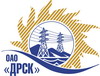 Открытое акционерное общество«Дальневосточная распределительная сетевая  компания»ПРОТОКОЛпроцедуры вскрытия конвертов с заявками участников ПРЕДМЕТ ЗАКУПКИ: Открытый электронный запрос цен на поставку продукции: «Панели, камеры сборные одностороннего обслуживания» для нужд филиалов «Амурские электрические сети»,  «Хабаровские электрические сети», «Южно-Якутские электрические сети»Основание для проведения закупки:   ГКПЗ 2015 г. закупка 40 раздел 1.2.Указание о проведении закупки от 07.11.2014 № 284Планируемая стоимость закупки в соответствии с ГКПЗ:  926 346,00 руб. без НДСПРИСУТСТВОВАЛИ: Два члена постоянно действующей Закупочной комиссии ОАО «ДРСК» 2 уровняИнформация о результатах вскрытия конвертов:В ходе проведения запроса цен было получено 5 предложений, конверты с которыми были размещены в электронном виде на Торговой площадке Системы www.b2b-energo.ru.Вскрытие конвертов было осуществлено в электронном сейфе организатора запроса цен на Торговой площадке Системы www.b2b-energo.ru автоматически.Дата и время начала процедуры вскрытия конвертов с предложениями участников: 15:03 02.12.2014 (сделано 36 ставок).Место проведения процедуры вскрытия конвертов с предложениями участников: Торговая площадка Системы www.b2b-energo.ruВ конвертах обнаружены предложения следующих участников запроса цен:РЕШИЛИ: Утвердить заседания Закупочной комиссии по вскрытию поступивших на открытый запрос цен конвертов.Ответственный секретарьЗакупочной комиссии 2 уровня ОАО «ДРСК»	О.А. МоторинаТехнический секретарь Закупочной комиссии 2 уровня ОАО «ДРСК»	Т.А. Игнатова№ 27/МР-Вг. Благовещенскдекабря 2014№Наименование участника и его адресПредмет и общая цена заявки на участие в запросе цен1ООО "ПРОМСЕРВИС" (634049, Россия, Томская обл., г. Томск, ул. Рабочая 2-я, д. 17, кв. 33)Предложение: подано 01.12.2014 в 14:33
Цена: 1 284 685,47 руб. (цена без НДС)2ЗАО "ТОМЗЭО" (634012 Россия, г.Томск, ул. Елизаровых 46/5)Предложение: подано 01.12.2014 в 14:04
Цена: 1 300 000,00 руб. (цена без НДС)3ООО ТД "Электрощит" (630071, Россия, Новосибирская область, г. Новосибирск, ул. Станционная, д. 60/1)Предложение: подано 01.12.2014 в 10:16
Цена: 1 440 677,97 руб. (цена без НДС)4ООО Управляющая компания "Радиан" (664040, Иркутская область, г. Иркутск, ул. Розы Люксембург, д. 184)Предложение: подано 01.12.2014 в 11:06
Цена: 1 695 000,00 руб. (цена без НДС)5ООО "Электросистемы" (680000, г. Хабаровск, ул. Тургенева-34)Предложение: подано 01.12.2014 в 08:08
Цена: 1 770 000,00 руб. (цена без НДС)